Our Parent Resource Center/Area has learning games, books, workbooks, and many other resources available for families to checkout or keep for use at home. Our Parent Contact is Mrs. Mary Bridges. She is available to help you find resources, navigate the Parent Portal, connect with teachers, and learn about ways you can help your children at home.Our Parent Center/Area is located near the front officePlease contact Mrs. Bridges for additional information about our Parent Resource Center, resources available for checkout, and volunteer opportunities.School Phone Number:  (706) 683-8871Email:  Bridges.Mary.J@muscogee.k12.ga.usWebsite: http://sites.muscogee.k12.ga.us/dorothyheight/Our mission is to inspire and equip all students to achieve unlimited potential.MCSD is a beacon of educational excellence where all are known, valued, and inspired.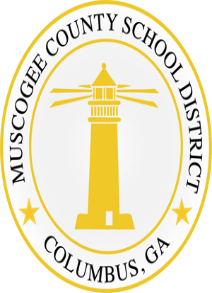 Dorothy I. Height ElementaryParent and Family Engagement Policy & School-Parent Compact 2021-2022Revised: August 4, 2021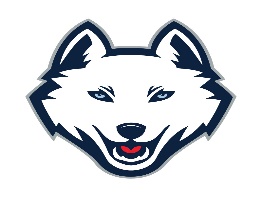 Principal, Dr. Lamont SheffieldAsst. Principal, Mrs. Meridith Adams1458 Benning DriveColumbus, GA 31903706-683-8871http://sites.muscogee.k12.ga.us/dorothyheight/Dorothy I. Height Elementary School will provide all students with high quality curriculum and instruction in a supportive and effective learning environment to meet high academic standards. School’s SMART Goals                                                By May 2022, 100% of classroom teachers will be trained in PBIS Classroom Modules 1-3, implement the schoolwide PBIS classroom matrix, and develop an acknowledgement and consequence system as measured by observational data. By May 2022, 100% of teachers will be trained on personalized learning, participate in peer observations of model classrooms, and effectively implement station teaching as measured by the personalized learning walkthrough tool. Dorothy I. Height Elementary School and our parents have adopted the National PTA Standards for Family-School Partnership as the school’s model in engaging parents, students, and the community. The National PTA Standards are:Welcoming All FamiliesCommunicating EffectivelySupporting Student SuccessSpeaking Up for Every ChildSharing PowerCollaborating with CommunityDorothy I.  Height Elementary will…    Work with students and their families to support students’ success in reading and math.  Keep parents up to date on student progress in class. Communicate successes and struggles, and maintain an open line of communication.Make sure all students receive help and intervention as soon as a need is identified.Establish open lines of communication with parents and keep parents informed on student’s progress. Send home learning materials in reading and math for students to practice at home.         Dr. Lamont Sheffield, Principal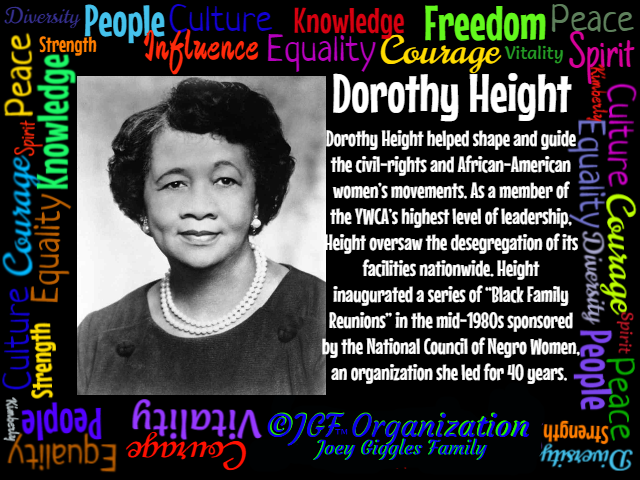 As Students, we will…     Set goals to succeed in school and reach for the stars in reading and math.Set goals to read each night for 30 minutes. Set goals to practice math facts each night at home to improve speed and accuracy with multiplication and division facts.Maintain positive behavior to accomplish academic goals.As Families, we will…        Parents will practice math facts with their child each night.Listen to their child read a story 3 times a week and ask questions about the story as they read.Help our children to see the importance of how good behavior helps to improve academic achievement.Practice math facts and work on math strategies each week to help their child improve on mathematics. Attend Reading and Math night with their child to learn new ways to support their child in reading and math.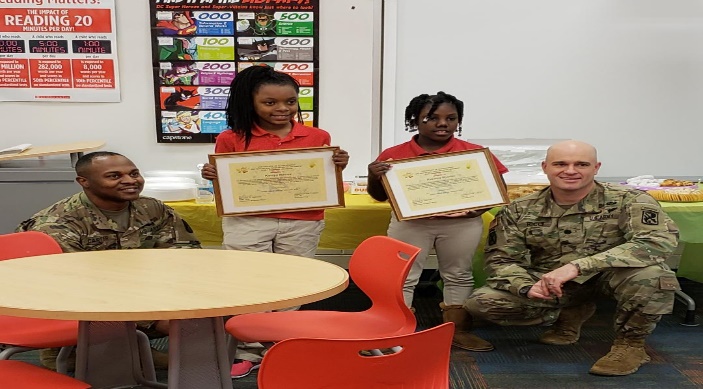 By July 2022, MCSD will have implemented a tiered leadership development program aligned with Georgia’s Systems of Continuous Improvement to prepare current and future leaders to an effectiveness level of 90% as measured by participant and supervisor surveys.By July 2022, 100% of teachers will implement evidence-based Tier 1 instructional strategies through the standards-based classroom framework with 75% of teachers implementing them effectively as measured by teacher evaluations, student achievement and student Lexile scores.By July 2022, all MCSD schools will implement a Core Four area of Personalized Learning to a school-selected level of effectiveness as measured by a District-wide rubric, status reports, walk-throughs, and progress monitoring towards individual school goals.By July 2023, all MCSD schools will implement Multi-Tiered System of Supports (MTSS) at a level 3 rating or higher as measured by the School MTSS Fidelity of Implementation Rubric.By July 2022, MCSD will increase awareness of and adherence to the district’s Mission, Vision and Values to create a “Culture of Kindness” for all stakeholders to an effectiveness level of 75% as measured by stakeholder surveys.School Measures to Provide Required Assistance: Dorothy I. Height Elementary will take the following measures to promote and support parents:Curriculum Information: Inform parents throughout the year about what their child is learning by providing parent and family engagement meetings and workshops, parent-teacher conferences, information on Canvas, and on our school website. Student Progress Monitoring: Ensure families are familiar with the online resource Infinite Campus (Parent Portal) that allows families to view grades, attendance, schedules, assessments, course history, and much more. Monitoring student progress in school is an important way to be involved in their education. Parent Resources: Create and maintain a Parent Resource Area/Room to allow parents opportunities to checkout materials to assist them with helping their child at home. Resources are available in English and Spanish.Staff Trainings: Conduct staff development quarterly on parent engagement practices and effective strategies for staff to communicate and build partnerships with parents.Communication: Ensure schools publish all information related to school workshops, programs, meetings, and activities in both English and Spanish and communicated on a regular basis.Transition Support: Partner with early childhood programs, elementary schools, middle schools, high schools, college and career organizations, parent resource centers, or other programs (as applicable) to help prepare families and their children for successful school transitioning. Dorothy I. Height Elementary is committed to keeping open lines ofcommunication with families. We have several ways to communicate.  We utilize two-way communication through the school website, email, phone calls, parent conferences, social media, Infinite Campus and Canvas to reach our students and families. Dorothy I. Height Elementary will also provide materials at conferences and workshops to help parents work with their children at home. Parents can request additional conferences by contacting the school or their child’s teacher. Transportation and childcare may also be offered for parents to prevent barriers to family engagement. For all students who reside in residential facilities served by the Muscogee County School District, family engagement correspondence and activities will be mailed to each facility where students reside.  If you need interpretation and/or translation services, please contact the school at (706) 683-8871.Some of the ways you can expect us to reach you are:Weekly homework foldersConnect-Ed phone calls and/or text messagesUpdates on the school’s websiteParent EmailsParent-teacher conferences Each Title I school will conduct a yearly annual meeting to review and revise the Parent and Family Engagement Policy and School-Parent Compact. Each school will invite all families to provide input on revisions to the policy/compact.  Families are welcome to provide input throughout the year via feedback forms, emails, comments, or telephone.  The revised policy/compact will be available throughout the year in our parent resource area and on our school website.The Family Engagement Policy/School-Parent Compact and all other Title I information is designated for all families and is available on our school’s website under the Parent Tab. Families can also find paper copies of the Parent and Family Engagement Policy/School-Parent Compact in our Parent Center/Area and at Parent and Family Engagement meetings. All families at Dorothy I. Height Elementary are encouraged and invited to fully participate in the opportunities as described in our Parent and Family Engagement Policy/School-Parent Compact. Dorothy I. Height Elementary will provide full opportunities for the participation of families with limited English, parents with disabilities, and parents of migratory children. 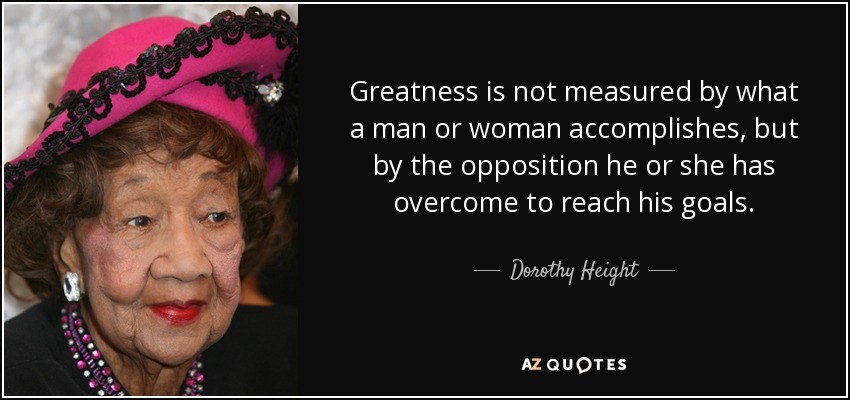 The Parent and Family Engagement Policy describes how Dorothy I. Height Elementary will provide opportunities to improve parent and family engagement to support student learning. Dorothy I. Height Elementary values the contributions and involvement of families in order to establish partnership for the common goal of improving student achievement.  The Parent and Family Engagement Policy describes the different ways the school will support parent and family engagement and how families are encouraged to be full partners in the decision-making of their child’s education.The School-Parent Compact is a written agreement that outlines how our school, our students, and our families will work together to ensure the academic success of all students. An effective School-Parent Compact contains the following elements:Jointly-developed by families, school staff, students, community business partners, and other stakeholders during our annual review meetingClear learning goals that are linked to the school’s improvement planSpecific skills students will learn during the year Strategies that staff, families, and students will use to improve student learningWays to extend learning at homeMethods teachers and family members will use to communicate about student progressOpportunities for family members to observe and participate in the classroomReview and revise the School-Parent Compact at meetings and workshops throughout the year to assure we are diligent in our efforts to support academic success for all students.Dorothy I. Height Elementary is identified as a Title I school as part of the Every Student Succeeds Act (ESSA). Title I is a federal grant that was designed to ensure that all children receive a high quality education and reach grade level proficiency. Title I programs must be based on effective means of improving student achievement and include strategies to support parent and family engagement. Parents and family members of children receiving services shall be involved in the decisions regarding how funds reserved are allotted for parent and family engagement activities and resources. Dorothy I. Height Elementary collaborates with families and community partners to provide multiple workshops and trainings at various times that meet the needs of the parents and support Parent and Family Engagement at the school.  We will offer the following activities to build our partnership with families:Annual Title I Parent Meeting - To inform parents of the requirements of Title I and the school’s participation as well as the parents’ rights under Title I.   Parent and Family Engagement/School-Parent Compact Review MeetingReading and Literacy MeetingTechnology MeetingGeorgia Milestones MeetingTransition MeetingsAdditional Activities To Build Parent CapacityPlease visit our website regularly and check emails/notifications to learn about dates, times and other details about upcoming events.http://sites.muscogee.k12.ga.us/dorothyheight/